Р Е Ш Е Н И Ес.Кармаскалы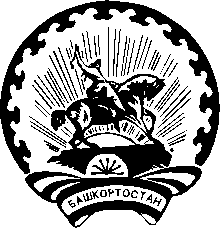 О регистрации депутатов Совета сельского поселенияКабаковский сельсовет муниципального района Кармаскалинский район Республики Башкортостан пятого созывапо одномандатным избирательным округам №1-№10На основании протоколов  территориальной  избирательной комиссии  муниципального района Кармаскалинский район  Республики Башкортостан о результатах выборов депутатов  по одномандатным избирательным округам №1 - №10,  в соответствии с частью 6 статьи 84 Кодекса Республики Башкортостан о выборах, территориальная избирательная комиссия муниципального района Кармаскалинский район  Республики Башкортостан, на которую  постановлением Центральной избирательной комиссии Республики Башкортостан от 17 мая 2023 года №20/111-7 возложены полномочия по подготовке и проведению выборов депутатов Советов сельских поселений муниципального района Кармаскалинский район Республики Башкортостан,  решила:1.  Зарегистрировать депутата Совета сельского поселения Кабаковский сельсовет муниципального района Кармаскалинский район Республики Башкортостан пятого созыва по одномандатному избирательному округу №1 Ганиева Рамиля Равилевича.2.  Зарегистрировать депутата Совета сельского поселения Кабаковский сельсовет муниципального района Кармаскалинский район Республики Башкортостан пятого созыва по одномандатному избирательному округу №2 Искандарову Ралию Миратовну.3.  Зарегистрировать депутата Совета сельского поселения Кабаковский сельсовет муниципального района Кармаскалинский район Республики Башкортостан пятого созыва по одномандатному избирательному округу №3 Габбасова Салавата Гафурьяновича.4.  Зарегистрировать депутата Совета сельского поселения Кабаковский сельсовет муниципального района Кармаскалинский район Республики Башкортостан пятого созыва по одномандатному избирательному округу №4 Гайнетдинова Искандара Зигандаровича.5.  Зарегистрировать депутата Совета сельского поселения Кабаковский сельсовет муниципального района Кармаскалинский район Республики Башкортостан пятого созыва по одномандатному избирательному округу №5 Асадуллина Альфреда Хазинуровича.6.  Зарегистрировать депутата Совета сельского поселения Кабаковский сельсовет муниципального района Кармаскалинский район Республики Башкортостан пятого созыва по одномандатному избирательному округу №6  Ганеева Азата Анасовича.7.  Зарегистрировать депутата Совета сельского поселения Кабаковский сельсовет муниципального района Кармаскалинский район Республики Башкортостан пятого созыва по одномандатному избирательному округу №7 Аюпова Руслана Фанисовича.8.  Зарегистрировать депутата Совета сельского поселения Кабаковский сельсовет муниципального района Кармаскалинский район Республики Башкортостан пятого созыва по одномандатному избирательному округу №8 Шугаева Артура Рамилевича.9.  Зарегистрировать депутата Совета сельского поселения Кабаковский сельсовет муниципального района Кармаскалинский район Республики Башкортостан пятого созыва по одномандатному избирательному округу №9 Сольева Олега  Георгиевича.10.  Зарегистрировать депутата Совета сельского поселения Кабаковский сельсовет муниципального района Кармаскалинский район Республики Башкортостан пятого созыва по одномандатному избирательному округу №10 Андрееву Алевтину Робертовну.11. Выдать зарегистрированным депутатам Совета сельского поселенияКабаковский сельсовет муниципального района Кармаскалинский район Республики Башкортостан пятого созыва  по одномандатным избирательным округам №1-№10 удостоверение установленного образца.12. Настоящее решение разместить на странице территориальной избирательной комиссии муниципального района Кармаскалинский район Республики Башкортостан сайта «Вестник Центральной избирательной комиссии Республики Башкортостан», официального сайта администрации  муниципального района Кармаскалинский район Республики Башкортостан.Председатель комиссии                                                                  З.А. АхмероваСекретарь комиссии		    	                                             Г.Г. Гимранова15 сентября 2023 года№ 128/4-5территориальная избирательная комиссия муниципального района КармаскалиНский район республики башкортостанБАШҠОРТОСТАН РЕСПУБЛИКАҺЫ  ҠЫРМЫҪҠАЛЫ РАЙОНЫ МУНИЦИПАЛЬ  РАЙОНЫНЫҢ  ТЕРРИТОРИАЛЬ ҺАЙЛАУ КОМИССИЯҺЫ